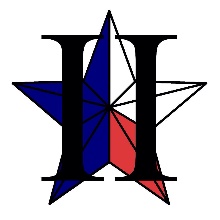 TEXAS JUNIOR COLLEGE STUDENT GOVERNMENT ASSOCIATIONREGION II GENERAL ASSEMBLYFriday, January 25, 2019, 9:00 a.m., North Lake College, Main CampusCall to OrderCarlos E. Valbuena, President, called the TJCSGA Region II Executive Board Meeting to order at 9:06 AM. Roll CallPresident: Carlos E. Valbuena, Brookhaven CollegeVice President: Joan George, El Centro CollegeSecretary: Rufeda Ali, Brookhaven College (proxy- Maria Fernanda Tovar)Parliamentarian: Mhakeda Shillingford, North Lake College Treasurer: Meesha Robinson, Tarrant County College Public Relations: Ruth Espinoza, Mountain View College Host School: Vakayla Wilford, North Central Texas College Advisor: Brian Borski, Brookhaven College Co-Advisor: Shanee Moore, El Centro College Awards Committee: PresentResolutions Committee: AbsentService Committee: AbsentSocial / T-shirt & Cheer Committee: AbsentLegislative Committee: PresentQuorum has been met.Reading and Approval of the AgendaMhakeda Shillingford entertained the motion to dispense with the reading of the agenda and approve them as written. Meesha Robison - 2nd the motion No discussionNo abstentions Aye’s have it! Motion carried.Reading and Approval of Minutes from Last Meeting- Joan George entertained the motion to dispense with the reading of the minutes and approve them as written. Meesha Robison - 2nd the motion Discussion- Which minutes are we approving?  Minutes are from November 16, 2018One abstentionAye’s have itMotion carried Mhakeda Shillingfoard entertained the motion to recess for five minutes. Taiwo Akorede, Legislative Co-Chair- 2nd the motion No discussionAye’s have itMotion carried President Carlos E. Valbuena Suspend the recess at 9:20 am Officer ReportsHost School- Vakayla Wilford, North Central Texas CollegeThe board has not decided about anything; trying to see how to provide the lunch. Public Relations-Ruth Espinoza, Mountain View CollegeThe November 16 meeting minutes are already posted, but waiting for the previous meeting minutes in order to be posted on the website. When are we going to approve the guidelines? Treasurer-Meesha Robinson, Tarrant County CollegeDid not receive a final list of the schools that paid their bills. How can she get the list of the ones that paid? It is necessary to know which schools made the payments in order to know what we are going to do with the voting. Brian Borski is going to look at the payments and give the list. For the voting, schools need to pay before the Spring Conference. The dues are $125 dollars. Schools need to pay for the T-shirts for the State Convention 2019. Nametags for the executive board need to be purchased now for the Spring Conference.Meesha Robinson entertained a motion to order and purchase nametags for Region II executive board officers and the advisors the spring conference Ruth Espinoza- 2nd motion No DiscussionAye’s have it! Motion carried. Parliamentarian-Mhakeda Shillingford, North Lake CollegeShe was informed that the executive board wants to have a training for the Robert’s Rule. What and when do we want to cover the workshop? February 22nd is a recommendation for the workshop. Mhakeda Shillingford: Entertained to have a regional meeting on February 22nd, 2019 and at the end of that meeting to have a Robert’s rule session.Meesha Robison - 2nd the motion Discussion: what time and where? Amend the previous motion by Mhakeda Shillingford. A motion was entertained to have a regional meeting on February 22nd, 2019, the end of that meeting to have a Robert’s rule session. This is meeting will be held at North Lake College 9:00-11:00 am.No discussionNo abstentionsAye’s have it!Motion carried.The motion reads to have a regional on February 22nd, 2019, the end of that meeting to have a Robert’s rule session. This is meeting will be held at North Lake College 9:00-11:00 am.Taiwo Akorede- 2nd motionNo discussion.Aye’s have it!Motion carried.The Spring Conference will have another Robert’s Rule Workshops. Announcement that Mhakeda Shillingford is the new TJCSGA President.Secretary-Rufeda Ali, Brookhaven College (proxy- Maria Fernanda Tovar)Nothing to report.Vice President-Joan George, El Centro CollegeI am looking for new breakout sessions, and once I have it, will share it with the executive board. President- Carlos E. Valbuena, Brookhaven CollegeNext thing to do, Spring Conference. This next conference will be more about the committees and their work they are doing. The regional meetings have been emailed to the committee’s co-chairs. Proposed scheduled for the Spring Conference. Co-Advisor- Shanee Moore, El Centro College The location for the Region II Spring Conference needs to be determined. Also, how are the region II awards are going to be presented need to be discussed. Advisor-Brian Borski, Brookhaven CollegeNothing to report. Committee ReportsAwards CommitteeMaria Fernanda Tovar, Brookhaven CollegePrecious Okafor, North Lake CollegeThe Awards Committee worked during December and January to complete the TJCSGA Region II Guidelines. The Awards Committee voted for the final version that was sent to the Region II Executive Board. The Executive Board Region II veto the decision of the committee to keep the entries anonymous.  Mhakeda Shillingford entertained a motion to approve the guidelines with the new changes.Awards committee co-chair seconded the motion	Aye’s have it!	Motion carried.Legislative CommitteeTaiwo Akorede, Northlake CollegeAllen Wiese, Brookhaven CollegeThe Legislative Committee will be meeting today. Article 16 and 17 needs to be adjusted. Resolutions CommitteeKyle Sertner, Collin CollegeMatthew Waller, Brookhaven CollegeNothing to reportService CommitteeMonica Brigham, Tarrant County CollegeTania Dominguez, North Central Texas CollegeCurrently, we do not have any big information to report because as a group, we are still working through a project that can translate across various campuses and diversities amongst the school. My aim is to have something in place over the next few weeks. We apologize that we cannot make it this morning and we hope to report something more impact in the near future. Social / T-Shirt & Cheer CommitteeMarlyn Abedrabbo, Collin CollegeShamsa Rehman, Brookhaven CollegeDenton Christmas Lightning in December event was attended by around four delegates. We are planning a Pajama party we can have a popcorn machine, a movie playing on a big screen, junk food, everyone brings their pillows. This party can be an all-night event (optional). Venue: Carrollton library might offer a place for movie. Transport: Will have to inform colleges prior so they can arrange transport.Or BBQ night can play games (frisbee, baseball), music. (Will need some marketing, transport for students) Venue: will need to reserve a park. Funds: $5 per person. (Pay prior we know the head count). We might need more funds. Things required: burgers, patties, cheese, condiments, drinks.Old BusinessSpring 2019 ConferenceEvent Program/ScheduleJoan, Mhakeda, Ruth, Carlos, Brian and Shanee’s Program suggestions Three Breakouts from 11:15-12:00 pm are needed. Ice Breaker will be removed. General Meeting at 2:00 pm. Mhakeda Shillingford entertained a motion to accept Brian’s schedule with the changes suggested.Joan George-2nd motionNo discussionAye’s have it!Motion carried. Breakout sessions & speakersReach the speakers and decide topics. Robert’s ruleOfficer informationHow to be a good leader on campusPublic SpeakingPreparation for StateConference Budget & SponsorshipsHost School will try to reach their chancellor. It is necessary to know how money will be distributed. The deadline for the t-shirt is recommended to be the same date as the deadline for the 2019 State Convention. At most $550 will be needed for the lunch, in case it is needed. Creative Publicity IdeasMake sure to promote the event and the theme. Invitations & ProgramsInvitations should send in advance. Competition for the best district, and the Region II EB will be judging. Food and Beverage OptionsCheck if the Chancellor can help with the meal and report next meeting. Competition GuidelinesAlready approved with the changes. Awards Recognition ItemsCertificatesRegion II T-shirt Design New BusinessCommunity College Day (Wednesday, January 30, 2019)AnnouncementsSuggestion to change the Region II password. Schedule future meeting for February 8th from 1:30 PM,Mhakeda Shillingford entertained a motion to have the next regional meeting at Brookhaven College on February 8th from 2:00-4:00 pm. Meesha Robinson- 2nd motionNo discussionAye’s have it!Motion Carried. Adjournment Carlos E. Valbuena, President, adjourn the TJCSGA Region II Executive Board Meeting at 11:23 AM.